LISTA DE EXERCÍCIOS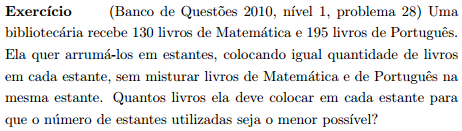 RESPOSTA: 65 livros.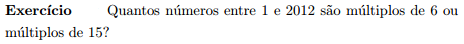 RESPOSTA: 402.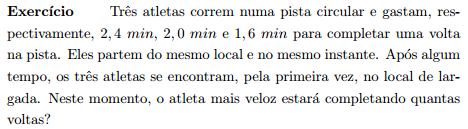 RESPOSTA: 15 voltas.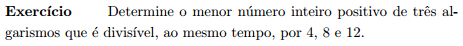 RESPOSTA: 120.OBMEP NA ESCOLA E PIC 2016Aula C5 – Aritmética 05Professora: Mariana Cristina